A GREAT ACHIVEMENTOur school Francisco Arranz was lately awarded  with the certificate:“ BULLYING  FREE  ZONE”This important prize was given by Madrid City Police and recognized our contribution and efforts in making our school a safe and happy place to be and study.Families, students and teachers were trained and together developed important activities searching the creation of a good atmosphere of cooperation, respect and understanding between all members of our educational organization.We are very proud and happy!!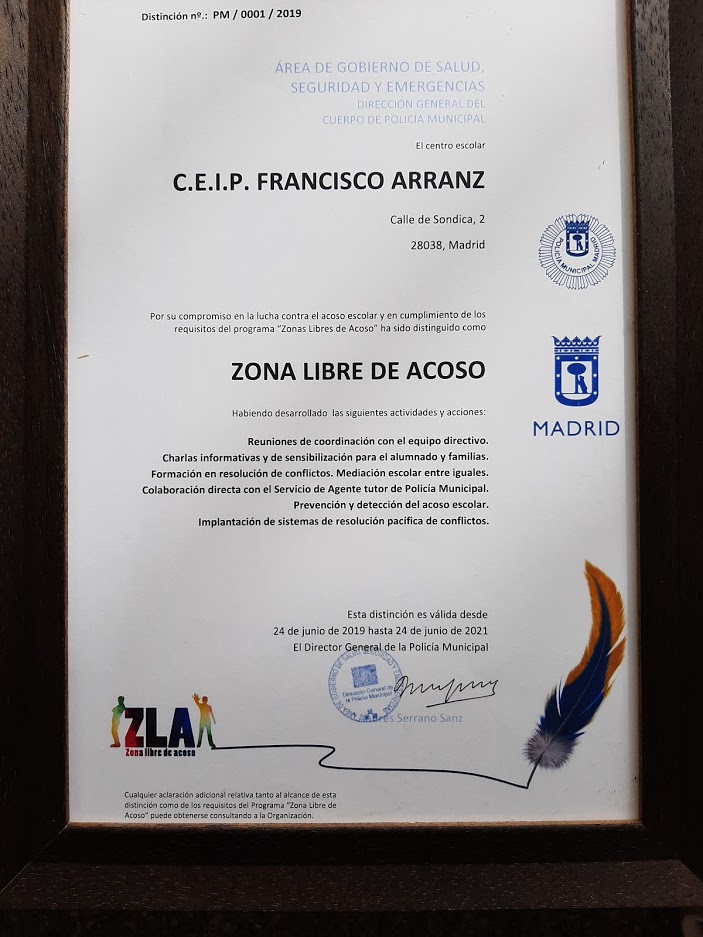 